5公埼理第364号令和5年12月18日会員各位　公益社団法人埼玉県理学療法士会　　会　　長　　南本　浩之教育局長　　赤坂　清和後期研修部長　　小髙　拓也（公文書番号にて公印略）令和5年度教育局後期研修部第8回研修会開催のご案内拝啓会員の皆様におかれましては益々ご活躍のことと存じます。この度、（公社）埼玉県理学療法士会主催の令和5年度教育局後期研修部第8回研修会を下記のように開催いたします。つきましては、ご多用中と存じますが、万障お繰り合わせの上、より多くの皆様の受講をお待ちしています。敬具記１）研修会名：（公社）埼玉県理学療法士会　令和5年度教育局後期研修部第8回研修会２）日　　時：　令和6年1月24日（水）　19:00～20:40  （受付18:45～）３）場　　所：　オンライン（zoom）４）定　　員：　100名（先着順：定員になり次第　締め切ります）　５）内　　容：　テーマ：整形外科疾患の術前から術後、在宅生活の理学療法　～腰部脊柱管狭窄症と大腿骨近位部骨折を例として～　講　師：篠原　海優　氏（田中ファミリークリニック） 小髙　拓也　氏（新座志木中央総合病院） 木村　侑尋　氏（新座志木中央総合病院） 川内　洋平　氏（平成扇病院）６）参加費：埼玉県理学療法士会会員・養成校学生　無料　　　　　　　　　他都道府県士会の日本理学療法士協会会員：600円　　　　　　　　　日本理学療法士協会会員以外：5,000円７）新生涯学習プログラム単位：本研修会は、後期研修カリキュラムの「C領域別研修（座学）：C-2運動器系理学療法学④（士会オリジナル）」です。本研修会を受講することで、「後期研修C領域別研修（座学）」の1コマ（1コマ90分×1）が取得できます。登録理学療法士や認定・専門理学療法士更新のためのポイント（点数）は取得できません。この単位は、日本理学療法士協会HP上（http://www.japanpt.or.jp/）の各会員のマイページ上に自動的に反映されます（反映されるのに1～2ヶ月程かかることがあります）。途中退出された方は単位が認定されませんので何卒ご了承の程宜しくお願いします。８）申込方法（注意事項をよく確認した上でお申し込み下さい） 　日本理学療法士協会のマイページからお申し込みください（セミナー番号：121389）。受講受付が完了いたしましたら受講可能である旨を電子メールにて返信いたします。最近申し込み後にキャンセルされる会員が多くいます。ご自分のすでに取得している単位やスケジュールをよくご確認の上お申し込みください。他士会員や会員外の方は、直接９）問い合わせ先にメール連絡をお願いします。指定口座に入金完了後に正式に申し込み完了とします。また、申し込み完了後のキャンセルにおける返金は、受講者側の理由によるキャンセルの場合には返金できませんので、予めご了承ください。不明点などあれば、お問い合わせください。 学生の方は所属（養成校名）と氏名を記入し、直接9)の問い合わせ先にメールにて申し込んでください（当日は学生証をご持参ください）。　　　申し込み期間　令和5年12月11日（月）～　令和6年1月17日（水）9）問い合わせ先：新座志木中央総合病院　小髙　拓也E-mail：t_kodaka@tmg.or.jp　　Tel：048-474-7211事前の問い合わせ、当日のキャンセルはメールにてお願いいたします。また、事前の欠席のご連絡は申込期間中に上記問い合わせ先（メール）までご連絡お願いいたします。研修会でのカメラ・ビデオ撮影（カメラ付き携帯電話含む）・録音等は、講演者の著作権保護のため禁止させていただきます。新型コロナウイルス感染症等、感染状況によりweb開催などに変更になる場合がありますのでご了承ください。申込期間終了後に受講を希望する場合は、直接９）問い合わせ先にメールをしてください。申込状況に応じて、受講可否について返信させていただきます。研修会を中止する場合は、研修会開催日前日の19時までに埼玉県理学療法士会ホームページを通じてご連絡いたします。ホームページに掲載されない場合は予定通り開催いたします。前日・当日の電話やホームページからのお問い合わせには対応できませんのでご了承ください。本研修会を申し込むに当たっては、本会が定める研修会参加規約（下記QRコード参照）の内容を確認し、その内容について同意するものとします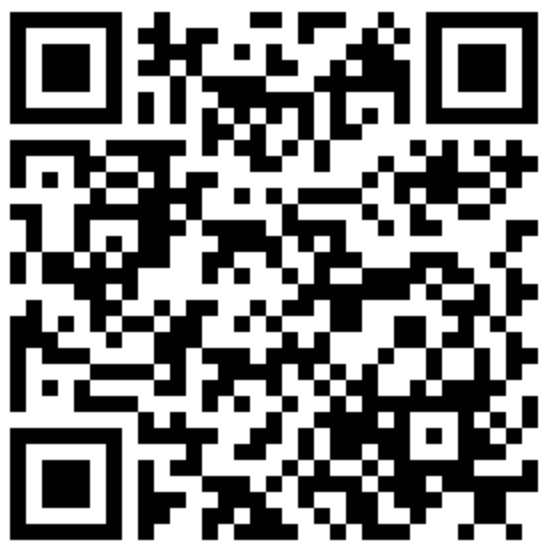 